                                                                   2020-2021   WELCOME!!!!!!!                               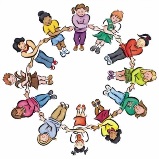 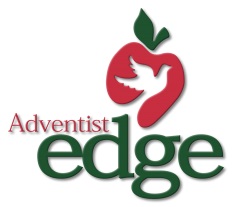                                                                                  Preschool Registration PacketWelcome New Hope Learning Center where Registration is as easy as 1-2-3STEP 1: Reserve a class slotFirst, please call (954) 587- 3842, email (www.elorineclarke@newhopesdaschoo.org) or attend a schedule in person registration date to find availability and reserve a class spot for your child. Once you have confirmation that your child has a spot. You may continue with the next step.STEP 2: Submit Registration PacketSubmit this registration packet in-person. There are two forms in the packet for you to complete, please make sure that all information is complete and accurate.Registration form. This two page form contains important contact information.Certificate of Immunization Status (CIS680) form/or certificate of Exemption form. A completed and signed CIS form is required by the State of Florida to be on file before a student may attend. If your child is exempt from immunization for medical, personal/religious reasons, please complete the COE form. State of Florida Health Exam Forms are also required to be completed before admittance.Required: Birth certificate, Social Security#, Enrollment and Payment Agreement Signed and Child’s PhotoSTEP 3: Submit PaymentYou may attach a check to your registration packet Fee due at registration include a $75.00 nonrefundable registration fee, along with first week’s tuition.Total Due with Registration Packet (Registration Fee and Tuition)****** Preschool 4 is for children who will be four after September 1, 2016DUE DATEIf you register before the start of School in August, registration packet and payment are due within TWO WEEKS of registration. If fees and forms are not received in a timely manner, the student must be dropped from the roster in order to make space for others. If you register after the start of school in August, registration packet and payment are due prior to your child’s first day. For more information on registration, tuition and all New Hope SDA Learning Center Policies, contact our Registrar (954)-587-3842.NEW HOPE SDA Learning Center Registration Form  “Performing Hands for Jesus 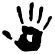 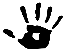 Confidential- All Information is considered confidential. We value your privacyPICK UP AUTHORIZATIONPlease list the names of persons other than parents/guardians authorized to pick up your child:Name _________________________________________ Relationship ___________________ Phone (        )Name _________________________________________ Relationship ___________________ Phone (         )Name _________________________________________ Relationship ___________________ Phone (         )Pick up Secret Password: ______________________________________ must be 6 – 8 charactersHEALTH INFORMATIONName of Physician: ______________________________ Physician number   (    )Names of Insurance Carrier: _______________________ Insurance Policy Number _________________________Name of Dentist: ________________________________ Dentist’s Number:            __________________________Please fully describe any ALLERGIES or other HEALTH ISSUES that your child’s teacher needs to be aware of (Please use the back of this sheet if you need more room:________________________________________________________________________________________________________________________________________________________________________________________________________________________________________________________________________________________________________________________________________________________________________________________________________Are there any medications taken currently or regularly:___________________________________________________________________________________________________________________________________________________________________________________________________________________________________________________________________________________________________The New Hope SDA Learning does not administer any form of medication whether prescribed or over the counter .This includes  lotions and creams in any form. ___________________________________________________________________________________________________________________________________________________________________________________________________We keep a health Alert list posted in each classroom of children with severe allergies/potentially life threating conditions. Because this information will be posted, there is a possibility that other parents may see it. If possible, do you give us permission to post your child’s name on this list?         Yes          NoPreschool Physicals.  According to the state law, preschool physicals are only valid for 12 months (Example) if your child received a physical in August of 2019 they will be required to have another physical in August 2020. In order to stay in school, schedule your child for a physical during the summer months to avoid a second examination in the middle of the school year.Orientation Meeting: An orientation meeting will be held prior to the beginning of preschoolNew Hope SDA Learning Center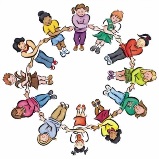 Motto: “Performing Hands for Jesus “PAYMENT AGREEMENT CONTRACTSection 2 Rates 2018- 2019 School year                    VPK wrap around                            $60.00 weeklyUpon enrolling my child _____________________________________________ in the New Hope SDA Learning Center, it is understood that such enrollment will be for the entire academic year, and I am responsible for the entire year’s tuition subsequent to the date of registration. In the event of a returned check, a $35 fee will be charged. We will require payments to be made by money order for a period of 3 months thereafterParent/Guardian signature__________________________________________ Date _________________Meat/Poultry/Fish       2 ounces                      B.    Fruits ( 2 or more)               ½ cup Eggs or cheese             1 egg/2 ounces                  or vegetables                       ½ cupPeanut Butter               ½ cup                            C.    Bread and Butter                 1 slice and 1 tsp                                                                               D.   Milk                                         1 cup – 8 ozI have read and agree to meet my child’s nutritional needs as defined aboveParent/Guardian’s Signature: _____________________________________ Date: ___/ ___ / _____Please note that New Hope SDA Learning Center does not serve or use pork related products on it compound                      New Hope SDA Learning Center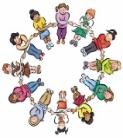 Motto: “Performing Hands for JesusAccredited by the accrediting Association of SDA’sThe National Council of Private Schools, Florida Coalition of CPSA, Inc.We Accept *Family CentralUnusual Behavior Policy and ProceduresSuspension/Expulsion/DismissalThe Hew Hope SDA Learning Center governed by the New Hope School Board will make every effort to work with all families of children with inappropriate behaviors through caring methods of redirection. Children displaying chronic disruptive behavior which has been determined to be upsetting or detrimental to the physical or emotional well-being of another child may require the following actions:Employee will continue to observe and document child’s behavior.Employee will continue to document interventions that has been implemented.The Director may require the parents of any child who attends the Center to meet for conference. The problem will be defined on paper . Goals will be established and the parents will be involved in creating approaches towards solving problems.The child may be referred to the agency for intervention upon the parent consent.If the initial plan for helping the child fails, the parents will again be required to meet with the director. Another attempt will be made to identify/ alleviate the problem. New approaches will be outlined and consequences will be discussed with parents if progress is not apparent.When the previous attempts have been followed and no progress has been made towards solving the problem, the child will be dismissed from the center immediately. However, in situation where a child’s or children behavior is in a manner that endangers himself/herself or others and behavior that requires one on one supervision the center reserves the right to request that parents make other arrangements for their child/children.In addition, the School Board of the New Hope SDA Learning Center also reserves the rights to ask any family to make other arrangements for child/children in the event that there is a loss of confidence of the school’s inability to meet the family’s expectationsI, __________________________________, have read and agree to the above statementParent/Guardians’ Signature: ______________________________________ Date: _____________________FEESFEESFEESStudent TypeFull- TimePart- TimeInfants $235.00$175.00Toddler$225.00$165.002 Year Olds$205.00$155.00Preschool 3$200.00$155.00Preschool 4$200.00$155.00Preschool 5$200.00CONTACT AND CUSTODIAL INFORMATIONCONTACT AND CUSTODIAL INFORMATIONChild’s Name: Gender (M/F) :                              /                                    /Address:City:                                               / Zip codeHome Phone: (           )Email Address:Child lives with (check one) Mother             FatherFather/ Guardian Name:Mother/ Guardian Name:Cell Phone: (         )Cell Phone (     )Employer:Employer:Work Phone: (          )Work phone: (        )Emergency Contact:Emergency Contact Phone : (          )Child’s Social Security NumberChild’s Social Security NumberNew Hope SDA Learning Center Registration Form “Performing Hands for Jesus “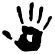 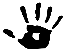 RACIAL DIVERSITY AND NON DISCRIMINATION INFORMATIONAs a registered 501c3 nonprofit corporation, New Hope SDA Learning Center admits students of any race, color, national and ethnic origin to all the rights, privileges, programs and activities generally accorded or made available to students at the school. It does not discriminate on the basis of race, color, national or ethnic in administration of its educational polices, and admission policies, scholarship and school administered programs.In accordance with IRS routine 7.25.2.7.2 (02-23-1999), Racially Nondiscriminatory Requirement for Schools. Fill in child’s racial/ethnic background information for confidential Racial Diversity Records:____Caucasian____ African American ___Asian ____Latino ____ Multicultural ____ otherWhat language is spoken most in child’s home?               	Does someone in Child’s home speak English?Does Child Speak English 	Yes   or	No      Does child understand English 	Yes 	NoPRIVACY PREFERENCES AND RELEASESWe sometimes use preschool PHOTOS of children in our printed brochures and /or website. We never use a child’s picture without parental permission. We will never list a child’s name on the website, even if we  have your permission to use a photo in which your child’s name will appear**** Please see photo release form****SURVEY AND SIGNATUREPlease help us in our advertising efforts by telling us how you heard about New Hope SDA Learning Center. Please mark all that apply. If this is not your child’s first year with us or if you have had previous children enrolled, please tell us how you first heard about New Hope SDA Learning Center.       Family/Friend       Telephone book          Drive by /saw sign          Preschool Information nightThis information provided on this form is complete and accurate to the best of my knowledgeSignature of Parent/Guardian ____________________________________ Date ___________________FOR OFFICE USE ONLYTeacher : ___________________________ Days _______________ time(Circle)          AM               PMRegistration Date _____________________ Total Registration/Supply Fees Paid __________________Total First Month Tuition Paid ___________  Cash _______________ Check # ____________________                    2020-201 Preschool Registration Packet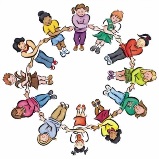 New Hope SDA Learning Center “Performing? Hands for Jesus “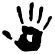 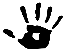 545 East Campus CircleFt. Lauderdale  FL, 33313Phone: 954-587-3842PHILOSOPHY AND PURPOSEPHILOSOPHY AND PURPOSENew Hope SDA Learning Center was founded in response to a need for an educational program with a Christian Philosophy and a respect for the specific teachings of the Holy Bible. We hope that as a result of instruction at NHLC,    students will grow in the grace and knowledge of our Lord and Savior Jesus Christ, glorify Him in all things, and become good citizens of the kingdom of God and our nation.New Hope SDA Learning Center was founded in response to a need for an educational program with a Christian Philosophy and a respect for the specific teachings of the Holy Bible. We hope that as a result of instruction at NHLC,    students will grow in the grace and knowledge of our Lord and Savior Jesus Christ, glorify Him in all things, and become good citizens of the kingdom of God and our nation.ENTRANCE POLICYENTRANCE POLICYAlthough enrollment is available on application basis and each application is considered on its own merit, to get a  preferred class, you should register as early as you can. We will do our best to meet your class preference. However, we will not guarantee it. New Hope SDA Learning Center does not discriminate on the basis of race, color, national or ethnic origin in the administration of its educational policies, admission policies, athletic, or other school administered programs.Although enrollment is available on application basis and each application is considered on its own merit, to get a  preferred class, you should register as early as you can. We will do our best to meet your class preference. However, we will not guarantee it. New Hope SDA Learning Center does not discriminate on the basis of race, color, national or ethnic origin in the administration of its educational policies, admission policies, athletic, or other school administered programs.PRESCHOOL HOURS OF OPERATIONPRESCHOOL HOURS OF OPERATIONMonday – Thursdays:  (6:30 AM – 6:00 PM)Fridays:                            (6:30 AM – 4:00 PM)Monday – Thursdays:  (6:30 AM – 6:00 PM)Fridays:                            (6:30 AM – 4:00 PM)REGISTRATION PROCEDUREREGISTRATION PROCEDUREFill out the registration form completely. Return form, plus the non-refundable registration fee to New Hope SDA Learning Center. ALL FORMS, INCLUDING A COPY OF THE CHILD’S BIRTH CERTIFICATE MUST BE RETURNED TO FULLY ENROLL YOUR CHILD. the board of health requires that the medical form be on file in the school’s office before admitting your child for the first day.Fill out the registration form completely. Return form, plus the non-refundable registration fee to New Hope SDA Learning Center. ALL FORMS, INCLUDING A COPY OF THE CHILD’S BIRTH CERTIFICATE MUST BE RETURNED TO FULLY ENROLL YOUR CHILD. the board of health requires that the medical form be on file in the school’s office before admitting your child for the first day.REGISTRATION FEE: $75.00 NON REFUNDABLE AND DUE AT TIME OF REGISTRATIONCategories of CareFull time Weekly RatesFull Time Sibling Rate 10% Sibling DiscountPart Time Weekly RatePart Time Rate Sibling Discount Not ApplicableInfants 0 to < 12 months$160.00$144.00$100.00N/AToddler 12>24 months$150.00$135.00$90.00N/ATwo yearold 24 to 36 months$130.00$117.00$80.00N/APreschool 336 to <48 months$125.00$112.50$80.00N/APreschool 448 to < 60 months$125.00$112.50$80.00N/APreschool 560 to < 72 months$125.00$112.50$80.00N/ASchool Age$120.00$120.00$100.00$100.00Public School Holidays120.00$120.00$100.00$100.00                    2020-2021 Preschool Registration Packet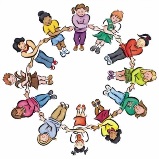 New Hope SDA Learning Center “Performing? Hands for Jesus “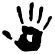 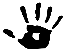                     2020-2021 Preschool Registration PacketNew Hope SDA Learning Center “Performing? Hands for Jesus “                    2020-2021 Preschool Registration PacketNew Hope SDA Learning Center “Performing? Hands for Jesus “545 East Campus CircleFt. Lauderdale  FL, 33313Phone: 954-587-3842SUPPLY LISTSUPPLY LISTSUPPLY LISTSUPPLY LIST24 MONTHS                                                                                                        3, 4 AND 5 YEAR OLDS24 MONTHS                                                                                                        3, 4 AND 5 YEAR OLDS24 MONTHS                                                                                                        3, 4 AND 5 YEAR OLDS24 MONTHS                                                                                                        3, 4 AND 5 YEAR OLDS1 Box of Kleenex1  School bag or bag packI Container of Wet Ones/ wipes1 Package of Napkins1 Complete change of clothes1 Bottle of hand sanitizer1 box of washable markers1 Boxes of far crayons 4 Large glue s ticks************* NO PENCIL BOX PLEASE************* NO ROLLING BACKPACKS 1 Box of Kleenex1  School bag or bag packI Container of Wet Ones/ wipes1 Package of Napkins1 Complete change of clothes1 Bottle of hand sanitizer1 box of washable markers1 Boxes of far crayons 4 Large glue s ticks************* NO PENCIL BOX PLEASE************* NO ROLLING BACKPACKS 1 Pair Fiskars Pointed Scissors2 Sharpened Lead Pencils1 Large Elmer’s Glue Stick1Paint Shirt (pull over the head type- dad’s old T-Shirt is fineLong Crayola Colored Pencils- Sharpened1  Basic Crayola watercolor set with brush1 Box of Puff’s Tissues (Girl’s only)1 School bag or bag pack1 Container of Wet Ones/Wipes1 Package of Napkins (Boys)1 Pair Fiskars Pointed Scissors2 Sharpened Lead Pencils1 Large Elmer’s Glue Stick1Paint Shirt (pull over the head type- dad’s old T-Shirt is fineLong Crayola Colored Pencils- Sharpened1  Basic Crayola watercolor set with brush1 Box of Puff’s Tissues (Girl’s only)1 School bag or bag pack1 Container of Wet Ones/Wipes1 Package of Napkins (Boys)Please label all supplies with your child’s namePlease label all supplies with your child’s namePlease label all supplies with your child’s namePlease label all supplies with your child’s nameINSURANCEINSURANCEINSURANCEINSURANCENew Hope Learning Center carries Liability Insurance on all studentsNew Hope Learning Center carries Liability Insurance on all studentsNew Hope Learning Center carries Liability Insurance on all studentsNew Hope Learning Center carries Liability Insurance on all studentsHEALTH REGULATIONSHEALTH REGULATIONSHEALTH REGULATIONSHEALTH REGULATIONSIf your child appears ill he/she should be kept home. Children should not return to school for24 hours after having a fever. You will be notified if your child becomes ill at school. Parents must notify New Hope SDA Learning Center’s Director immediately when the child contracts any communicable illness other than a cold.If your child appears ill he/she should be kept home. Children should not return to school for24 hours after having a fever. You will be notified if your child becomes ill at school. Parents must notify New Hope SDA Learning Center’s Director immediately when the child contracts any communicable illness other than a cold.If your child appears ill he/she should be kept home. Children should not return to school for24 hours after having a fever. You will be notified if your child becomes ill at school. Parents must notify New Hope SDA Learning Center’s Director immediately when the child contracts any communicable illness other than a cold.If your child appears ill he/she should be kept home. Children should not return to school for24 hours after having a fever. You will be notified if your child becomes ill at school. Parents must notify New Hope SDA Learning Center’s Director immediately when the child contracts any communicable illness other than a cold.ARRIVAL AND DEPARTUREARRIVAL AND DEPARTUREARRIVAL AND DEPARTUREARRIVAL AND DEPARTUREWe ask that you please accompany your child inside the room each day. We cannot accept the responsibility for any child dropped off outside. This also provides them a nice transition into the classroom. We also ask that you sign your child in each morning and out at the end of class. We will have a sign in and sign out sheet in the classroom. We also ask that if you going to be out of town or at an appointment or in case if an emergency please let us know. Please call if you are going to be late (emergency Only), or if a person other than someone already authorized is going to pick up your child. WE WILL NOT ALLOW A CHILD TO LEAVE WITH SOMEONE UNDER THE AGE Of 15 years old OR WITH AN UNAUTHORIZED PERSON.We ask that you please accompany your child inside the room each day. We cannot accept the responsibility for any child dropped off outside. This also provides them a nice transition into the classroom. We also ask that you sign your child in each morning and out at the end of class. We will have a sign in and sign out sheet in the classroom. We also ask that if you going to be out of town or at an appointment or in case if an emergency please let us know. Please call if you are going to be late (emergency Only), or if a person other than someone already authorized is going to pick up your child. WE WILL NOT ALLOW A CHILD TO LEAVE WITH SOMEONE UNDER THE AGE Of 15 years old OR WITH AN UNAUTHORIZED PERSON.We ask that you please accompany your child inside the room each day. We cannot accept the responsibility for any child dropped off outside. This also provides them a nice transition into the classroom. We also ask that you sign your child in each morning and out at the end of class. We will have a sign in and sign out sheet in the classroom. We also ask that if you going to be out of town or at an appointment or in case if an emergency please let us know. Please call if you are going to be late (emergency Only), or if a person other than someone already authorized is going to pick up your child. WE WILL NOT ALLOW A CHILD TO LEAVE WITH SOMEONE UNDER THE AGE Of 15 years old OR WITH AN UNAUTHORIZED PERSON.We ask that you please accompany your child inside the room each day. We cannot accept the responsibility for any child dropped off outside. This also provides them a nice transition into the classroom. We also ask that you sign your child in each morning and out at the end of class. We will have a sign in and sign out sheet in the classroom. We also ask that if you going to be out of town or at an appointment or in case if an emergency please let us know. Please call if you are going to be late (emergency Only), or if a person other than someone already authorized is going to pick up your child. WE WILL NOT ALLOW A CHILD TO LEAVE WITH SOMEONE UNDER THE AGE Of 15 years old OR WITH AN UNAUTHORIZED PERSON.                    2020-2021 Preschool Registration Packet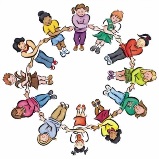 New Hope SDA Learning Center “Performing? Hands for Jesus “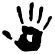 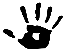                     2020-2021 Preschool Registration PacketNew Hope SDA Learning Center “Performing? Hands for Jesus “                    2020-2021 Preschool Registration PacketNew Hope SDA Learning Center “Performing? Hands for Jesus “545 East Campus CircleFt. Lauderdale  FL, 33313Phone: 954-587-3842REGISTRATION FORM                                                         PRE-SCHOOL PROGRAM: ____________                   PRE-SCHOOL PROGRAM: ____________                   PRE-SCHOOL PROGRAM: ____________Student’s Name: __________________________________________ Date of Birth: __________ / __________ / _______                               Last                                        First                                  MSocial Security Number : _______ ______ ______                    Home Phone (        ) ___________  ____________________Address where Child lives: ____________________________________________________________________________                                                                                                                                Street Address______________________________________________ Date entered this school : _________ / __________ / _______Program/ Days Requested: Half days:                                                                     Full – Days               ______   24 Months (Mon- Friday) A.M                                                     _______ 24 Months (Tue/Thurs) P. M              ______   3’s (Mon- Friday)    A. M                                                                _______  3’s (Mon – Friday ) P. M              ______   4’s (Mon –Friday)   A. M                                                                _______  4’s (Mon –Friday  ) P. M              ______   5’s (Mon – Friday ) A. M                                                                 _______ 5’s (Mon – Friday ) P. M__________________________________________________________________________________________________Parents/Student’s Needs__________________________________________________________________________________________________Father/Guardian __________________________________________________ Occupation ________________________Place of Employment_______________________________________________ Business Phone ____________________Other Phone (    ) _____ - ________   Email/ Fax __________________________________________________________Emergency Numbers- In case we cannot reach you:1st Choice Name _______________________ Phone Numbers (         ) _____ _____ Relationship ___________________2nd Choice Name _______________________ Phone Numbers (        ) _____ _____ Relationship ___________________Sitter/Daycare Provider _________________________________________________ Phone Number  (       )  _____ ____Child Physician  ________________________________________ Phone Number    (        ) _____ ______Child’s ( or Family ) Dentists ______________________________ Phone Numbers  (        ) _____  ______Do you use bus transportation?  _____ Yes  ____ No        What School District are you from ? _____________________Church no attending ___________________________________________ Are you active?   ______ Yes  _____ NoSignature of Parent/ Guardian: ______________________________________ Date: _____ / _____ / ______Student’s Name: __________________________________________ Date of Birth: __________ / __________ / _______                               Last                                        First                                  MSocial Security Number : _______ ______ ______                    Home Phone (        ) ___________  ____________________Address where Child lives: ____________________________________________________________________________                                                                                                                                Street Address______________________________________________ Date entered this school : _________ / __________ / _______Program/ Days Requested: Half days:                                                                     Full – Days               ______   24 Months (Mon- Friday) A.M                                                     _______ 24 Months (Tue/Thurs) P. M              ______   3’s (Mon- Friday)    A. M                                                                _______  3’s (Mon – Friday ) P. M              ______   4’s (Mon –Friday)   A. M                                                                _______  4’s (Mon –Friday  ) P. M              ______   5’s (Mon – Friday ) A. M                                                                 _______ 5’s (Mon – Friday ) P. M__________________________________________________________________________________________________Parents/Student’s Needs__________________________________________________________________________________________________Father/Guardian __________________________________________________ Occupation ________________________Place of Employment_______________________________________________ Business Phone ____________________Other Phone (    ) _____ - ________   Email/ Fax __________________________________________________________Emergency Numbers- In case we cannot reach you:1st Choice Name _______________________ Phone Numbers (         ) _____ _____ Relationship ___________________2nd Choice Name _______________________ Phone Numbers (        ) _____ _____ Relationship ___________________Sitter/Daycare Provider _________________________________________________ Phone Number  (       )  _____ ____Child Physician  ________________________________________ Phone Number    (        ) _____ ______Child’s ( or Family ) Dentists ______________________________ Phone Numbers  (        ) _____  ______Do you use bus transportation?  _____ Yes  ____ No        What School District are you from ? _____________________Church no attending ___________________________________________ Are you active?   ______ Yes  _____ NoSignature of Parent/ Guardian: ______________________________________ Date: _____ / _____ / ______Student’s Name: __________________________________________ Date of Birth: __________ / __________ / _______                               Last                                        First                                  MSocial Security Number : _______ ______ ______                    Home Phone (        ) ___________  ____________________Address where Child lives: ____________________________________________________________________________                                                                                                                                Street Address______________________________________________ Date entered this school : _________ / __________ / _______Program/ Days Requested: Half days:                                                                     Full – Days               ______   24 Months (Mon- Friday) A.M                                                     _______ 24 Months (Tue/Thurs) P. M              ______   3’s (Mon- Friday)    A. M                                                                _______  3’s (Mon – Friday ) P. M              ______   4’s (Mon –Friday)   A. M                                                                _______  4’s (Mon –Friday  ) P. M              ______   5’s (Mon – Friday ) A. M                                                                 _______ 5’s (Mon – Friday ) P. M__________________________________________________________________________________________________Parents/Student’s Needs__________________________________________________________________________________________________Father/Guardian __________________________________________________ Occupation ________________________Place of Employment_______________________________________________ Business Phone ____________________Other Phone (    ) _____ - ________   Email/ Fax __________________________________________________________Emergency Numbers- In case we cannot reach you:1st Choice Name _______________________ Phone Numbers (         ) _____ _____ Relationship ___________________2nd Choice Name _______________________ Phone Numbers (        ) _____ _____ Relationship ___________________Sitter/Daycare Provider _________________________________________________ Phone Number  (       )  _____ ____Child Physician  ________________________________________ Phone Number    (        ) _____ ______Child’s ( or Family ) Dentists ______________________________ Phone Numbers  (        ) _____  ______Do you use bus transportation?  _____ Yes  ____ No        What School District are you from ? _____________________Church no attending ___________________________________________ Are you active?   ______ Yes  _____ NoSignature of Parent/ Guardian: ______________________________________ Date: _____ / _____ / ______Student’s Name: __________________________________________ Date of Birth: __________ / __________ / _______                               Last                                        First                                  MSocial Security Number : _______ ______ ______                    Home Phone (        ) ___________  ____________________Address where Child lives: ____________________________________________________________________________                                                                                                                                Street Address______________________________________________ Date entered this school : _________ / __________ / _______Program/ Days Requested: Half days:                                                                     Full – Days               ______   24 Months (Mon- Friday) A.M                                                     _______ 24 Months (Tue/Thurs) P. M              ______   3’s (Mon- Friday)    A. M                                                                _______  3’s (Mon – Friday ) P. M              ______   4’s (Mon –Friday)   A. M                                                                _______  4’s (Mon –Friday  ) P. M              ______   5’s (Mon – Friday ) A. M                                                                 _______ 5’s (Mon – Friday ) P. M__________________________________________________________________________________________________Parents/Student’s Needs__________________________________________________________________________________________________Father/Guardian __________________________________________________ Occupation ________________________Place of Employment_______________________________________________ Business Phone ____________________Other Phone (    ) _____ - ________   Email/ Fax __________________________________________________________Emergency Numbers- In case we cannot reach you:1st Choice Name _______________________ Phone Numbers (         ) _____ _____ Relationship ___________________2nd Choice Name _______________________ Phone Numbers (        ) _____ _____ Relationship ___________________Sitter/Daycare Provider _________________________________________________ Phone Number  (       )  _____ ____Child Physician  ________________________________________ Phone Number    (        ) _____ ______Child’s ( or Family ) Dentists ______________________________ Phone Numbers  (        ) _____  ______Do you use bus transportation?  _____ Yes  ____ No        What School District are you from ? _____________________Church no attending ___________________________________________ Are you active?   ______ Yes  _____ NoSignature of Parent/ Guardian: ______________________________________ Date: _____ / _____ / ______                    2020-2021 Preschool Registration Packet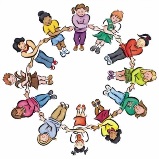 New Hope SDA Learning Center “Performing? Hands for Jesus “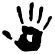 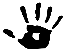                     2020-2021 Preschool Registration PacketNew Hope SDA Learning Center “Performing? Hands for Jesus “                    2020-2021 Preschool Registration PacketNew Hope SDA Learning Center “Performing? Hands for Jesus “545 East Campus CircleFt. Lauderdale  FL, 33313Phone: 954-587-3842VOLUNTARY ROSTER FORMVOLUNTARY ROSTER FORMVOLUNTARY ROSTER FORMVOLUNTARY ROSTER FORMPictures are taken for classroom observations and not for the purpose of advertising. Please sign below to authorize or not to authorize pictures taken of your child                                                        Yes , I give permission                                                         No, I do not give permission     Signed: ___________________________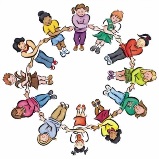 Pictures are taken for classroom observations and not for the purpose of advertising. Please sign below to authorize or not to authorize pictures taken of your child                                                        Yes , I give permission                                                         No, I do not give permission     Signed: ___________________________Pictures are taken for classroom observations and not for the purpose of advertising. Please sign below to authorize or not to authorize pictures taken of your child                                                        Yes , I give permission                                                         No, I do not give permission     Signed: ___________________________Pictures are taken for classroom observations and not for the purpose of advertising. Please sign below to authorize or not to authorize pictures taken of your child                                                        Yes , I give permission                                                         No, I do not give permission     Signed: ___________________________HOLIDAYS HOLIDAYS HOLIDAYS HOLIDAYS Please find the list of holidays for fiscal year 2018 - 2019NO SCHOOLJuly 4th  2018 (Independence Day)September 3, 2018 (Labor Day)November 22 and 23, 2018 (Thanksgiving )December 24th and 25th (Christmas)January 1st , 2019 (New Year’s)January 21, 2019 ( Martin Luther King Day) February 1 6th, 2016 (President’s Day)April 19, 2019 (Good Friday)May 27, 2019 (Memorial Day)Please find the list of holidays for fiscal year 2018 - 2019NO SCHOOLJuly 4th  2018 (Independence Day)September 3, 2018 (Labor Day)November 22 and 23, 2018 (Thanksgiving )December 24th and 25th (Christmas)January 1st , 2019 (New Year’s)January 21, 2019 ( Martin Luther King Day) February 1 6th, 2016 (President’s Day)April 19, 2019 (Good Friday)May 27, 2019 (Memorial Day)Please find the list of holidays for fiscal year 2018 - 2019NO SCHOOLJuly 4th  2018 (Independence Day)September 3, 2018 (Labor Day)November 22 and 23, 2018 (Thanksgiving )December 24th and 25th (Christmas)January 1st , 2019 (New Year’s)January 21, 2019 ( Martin Luther King Day) February 1 6th, 2016 (President’s Day)April 19, 2019 (Good Friday)May 27, 2019 (Memorial Day)Please find the list of holidays for fiscal year 2018 - 2019NO SCHOOLJuly 4th  2018 (Independence Day)September 3, 2018 (Labor Day)November 22 and 23, 2018 (Thanksgiving )December 24th and 25th (Christmas)January 1st , 2019 (New Year’s)January 21, 2019 ( Martin Luther King Day) February 1 6th, 2016 (President’s Day)April 19, 2019 (Good Friday)May 27, 2019 (Memorial Day)                    2020-2021 Preschool Registration Packet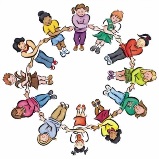 New Hope SDA Learning Center “Performing? Hands for Jesus “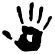 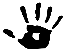                     2020-2021 Preschool Registration PacketNew Hope SDA Learning Center “Performing? Hands for Jesus “                    2020-2021 Preschool Registration PacketNew Hope SDA Learning Center “Performing? Hands for Jesus “545 East Campus CircleFt. Lauderdale  FL, 33313Phone: 954-587-3842DISCIPLINE POLICYDISCIPLINE POLICYDISCIPLINE POLICYDISCIPLINE POLICYThe administration and faculty of the New Hope SDA Learning Center desire that your child’s learning experience be pleasant and fruitful. Discipline will be administered with warmth, love and respect for your child.Discipline is viewed as a process of learning self-control, respect for others and responsibility. The following guidelines are:Children assist with making clear rules and limitsAdults anticipate and redirect inappropriate behaviorsAdults remind children of expectations, rules and limitsAdults help children use words to express anger, resolve conflicts and express needs and desiresChildren are spoken to in a friendly (never angry) but firm voice when necessary Adults may remove a child from an activity if inappropriate behaviors persist and help the child to find an appropriate activity to engage inIf a child physically hurts another child, he/she will be removed from the activity, the hurt child will be comforted and the children will then be assisted with the conflict resolution process and the parents will be informed at the end of the session.A conference will be held with parents if serious inappropriate behaviors continue.The administration and faculty of the New Hope SDA Learning Center desire that your child’s learning experience be pleasant and fruitful. Discipline will be administered with warmth, love and respect for your child.Discipline is viewed as a process of learning self-control, respect for others and responsibility. The following guidelines are:Children assist with making clear rules and limitsAdults anticipate and redirect inappropriate behaviorsAdults remind children of expectations, rules and limitsAdults help children use words to express anger, resolve conflicts and express needs and desiresChildren are spoken to in a friendly (never angry) but firm voice when necessary Adults may remove a child from an activity if inappropriate behaviors persist and help the child to find an appropriate activity to engage inIf a child physically hurts another child, he/she will be removed from the activity, the hurt child will be comforted and the children will then be assisted with the conflict resolution process and the parents will be informed at the end of the session.A conference will be held with parents if serious inappropriate behaviors continue.The administration and faculty of the New Hope SDA Learning Center desire that your child’s learning experience be pleasant and fruitful. Discipline will be administered with warmth, love and respect for your child.Discipline is viewed as a process of learning self-control, respect for others and responsibility. The following guidelines are:Children assist with making clear rules and limitsAdults anticipate and redirect inappropriate behaviorsAdults remind children of expectations, rules and limitsAdults help children use words to express anger, resolve conflicts and express needs and desiresChildren are spoken to in a friendly (never angry) but firm voice when necessary Adults may remove a child from an activity if inappropriate behaviors persist and help the child to find an appropriate activity to engage inIf a child physically hurts another child, he/she will be removed from the activity, the hurt child will be comforted and the children will then be assisted with the conflict resolution process and the parents will be informed at the end of the session.A conference will be held with parents if serious inappropriate behaviors continue.The administration and faculty of the New Hope SDA Learning Center desire that your child’s learning experience be pleasant and fruitful. Discipline will be administered with warmth, love and respect for your child.Discipline is viewed as a process of learning self-control, respect for others and responsibility. The following guidelines are:Children assist with making clear rules and limitsAdults anticipate and redirect inappropriate behaviorsAdults remind children of expectations, rules and limitsAdults help children use words to express anger, resolve conflicts and express needs and desiresChildren are spoken to in a friendly (never angry) but firm voice when necessary Adults may remove a child from an activity if inappropriate behaviors persist and help the child to find an appropriate activity to engage inIf a child physically hurts another child, he/she will be removed from the activity, the hurt child will be comforted and the children will then be assisted with the conflict resolution process and the parents will be informed at the end of the session.A conference will be held with parents if serious inappropriate behaviors continue.DRESS CODEDRESS CODEDRESS CODEDRESS CODEUniform is mandatory, please mark your child’s name on clothing and personal belongings. Everything must be labeled. The Center will not be responsible for lost materials or clothes.No jewelry is allowed at school or any sponsored programs. E.g., no earrings, ring bracelet, chainsNo open to shoes may be worn, e.g., no sandals or flip flopsHair braids are hazardous to small children and are not permissible at the Center. When loose, they fall to the floor and can be picked up and swallowed by smaller children at the Center.I have read and agree to meet my child’s disciplinary needs and dress code as defined in this agreementParent/Guardian’s Signature______________________________________  Date: _____ / ____ / ______Uniform is mandatory, please mark your child’s name on clothing and personal belongings. Everything must be labeled. The Center will not be responsible for lost materials or clothes.No jewelry is allowed at school or any sponsored programs. E.g., no earrings, ring bracelet, chainsNo open to shoes may be worn, e.g., no sandals or flip flopsHair braids are hazardous to small children and are not permissible at the Center. When loose, they fall to the floor and can be picked up and swallowed by smaller children at the Center.I have read and agree to meet my child’s disciplinary needs and dress code as defined in this agreementParent/Guardian’s Signature______________________________________  Date: _____ / ____ / ______Uniform is mandatory, please mark your child’s name on clothing and personal belongings. Everything must be labeled. The Center will not be responsible for lost materials or clothes.No jewelry is allowed at school or any sponsored programs. E.g., no earrings, ring bracelet, chainsNo open to shoes may be worn, e.g., no sandals or flip flopsHair braids are hazardous to small children and are not permissible at the Center. When loose, they fall to the floor and can be picked up and swallowed by smaller children at the Center.I have read and agree to meet my child’s disciplinary needs and dress code as defined in this agreementParent/Guardian’s Signature______________________________________  Date: _____ / ____ / ______Uniform is mandatory, please mark your child’s name on clothing and personal belongings. Everything must be labeled. The Center will not be responsible for lost materials or clothes.No jewelry is allowed at school or any sponsored programs. E.g., no earrings, ring bracelet, chainsNo open to shoes may be worn, e.g., no sandals or flip flopsHair braids are hazardous to small children and are not permissible at the Center. When loose, they fall to the floor and can be picked up and swallowed by smaller children at the Center.I have read and agree to meet my child’s disciplinary needs and dress code as defined in this agreementParent/Guardian’s Signature______________________________________  Date: _____ / ____ / ______                    2020-2021 Preschool Registration Packet	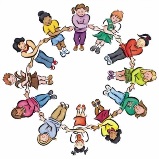 New Hope SDA Learning Center “Performing Hands for Jesus “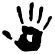 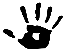                     2020-2021 Preschool Registration Packet	New Hope SDA Learning Center “Performing Hands for Jesus “                    2020-2021 Preschool Registration Packet	New Hope SDA Learning Center “Performing Hands for Jesus “545 East Campus CircleFt. Lauderdale  FL, 33313Phone: 954-587-3842NUTRITIONAL AGREEMENTNUTRITIONAL AGREEMENTNUTRITIONAL AGREEMENTNUTRITIONAL AGREEMENTLunch will be served from 11:00 a.m. -11:30a.m  Meals follow USDA requirements for a healthy child’s intake. Listed below is a copy of the USDA’s my plate for children’s nutrition. Parents will provide snacks. Remember simple and healthy snacks are the best. Example, cheese and crackers, celery or carrots, apple slices or bananas. A list of examples will be provided at the beginning of the year. Parents may provide snacks for special occasions such as birthdays and celebrationsIn accordance with federal law and U.S Department of Agriculture policy, this institution is prohibited from discriminating on the basis of race, color, national origin, sex, age or disability. To file a complaint of discrimination, write USDA, Director, and Office of Civil Rights. 1400 Independence Avenue, S.W Washington DC 20250 or call (800) 795-3272 (voice) or (202) 720 6882 (TTY), USDA is an equal opportunity provider and employerLunch will be served from 11:00 a.m. -11:30a.m  Meals follow USDA requirements for a healthy child’s intake. Listed below is a copy of the USDA’s my plate for children’s nutrition. Parents will provide snacks. Remember simple and healthy snacks are the best. Example, cheese and crackers, celery or carrots, apple slices or bananas. A list of examples will be provided at the beginning of the year. Parents may provide snacks for special occasions such as birthdays and celebrationsIn accordance with federal law and U.S Department of Agriculture policy, this institution is prohibited from discriminating on the basis of race, color, national origin, sex, age or disability. To file a complaint of discrimination, write USDA, Director, and Office of Civil Rights. 1400 Independence Avenue, S.W Washington DC 20250 or call (800) 795-3272 (voice) or (202) 720 6882 (TTY), USDA is an equal opportunity provider and employerLunch will be served from 11:00 a.m. -11:30a.m  Meals follow USDA requirements for a healthy child’s intake. Listed below is a copy of the USDA’s my plate for children’s nutrition. Parents will provide snacks. Remember simple and healthy snacks are the best. Example, cheese and crackers, celery or carrots, apple slices or bananas. A list of examples will be provided at the beginning of the year. Parents may provide snacks for special occasions such as birthdays and celebrationsIn accordance with federal law and U.S Department of Agriculture policy, this institution is prohibited from discriminating on the basis of race, color, national origin, sex, age or disability. To file a complaint of discrimination, write USDA, Director, and Office of Civil Rights. 1400 Independence Avenue, S.W Washington DC 20250 or call (800) 795-3272 (voice) or (202) 720 6882 (TTY), USDA is an equal opportunity provider and employerLunch will be served from 11:00 a.m. -11:30a.m  Meals follow USDA requirements for a healthy child’s intake. Listed below is a copy of the USDA’s my plate for children’s nutrition. Parents will provide snacks. Remember simple and healthy snacks are the best. Example, cheese and crackers, celery or carrots, apple slices or bananas. A list of examples will be provided at the beginning of the year. Parents may provide snacks for special occasions such as birthdays and celebrationsIn accordance with federal law and U.S Department of Agriculture policy, this institution is prohibited from discriminating on the basis of race, color, national origin, sex, age or disability. To file a complaint of discrimination, write USDA, Director, and Office of Civil Rights. 1400 Independence Avenue, S.W Washington DC 20250 or call (800) 795-3272 (voice) or (202) 720 6882 (TTY), USDA is an equal opportunity provider and employerNUTRITIONAL LUNCH MENU ITEMSNUTRITIONAL LUNCH MENU ITEMSNUTRITIONAL LUNCH MENU ITEMSNUTRITIONAL LUNCH MENU ITEMSVeggie Chicken                                                                     ApplesVeggie Fried  Rice                                                                 BananasApple Juice                                                                            French Fries Fruit Drink                                                                             PizzaMac and Cheese                                                                  Garden salad-lettuce, tomatoes, grated carrotsVeggie Chicken Nuggets                                                     veggie hot dogHoney Mustard dip                                                              sweet and sour scallop (soy)BBQ Scallops- Tofu                                                               veggie meat loaf (Tofu)Mashed Potatoes                                                                 Garlic breadSteamed Veggies (broccoli, cauliflower, etc)                  Grilled cheeseVeggie Patty (Soy based burger)                                        milk available upon requestVeggie Chicken                                                                     ApplesVeggie Fried  Rice                                                                 BananasApple Juice                                                                            French Fries Fruit Drink                                                                             PizzaMac and Cheese                                                                  Garden salad-lettuce, tomatoes, grated carrotsVeggie Chicken Nuggets                                                     veggie hot dogHoney Mustard dip                                                              sweet and sour scallop (soy)BBQ Scallops- Tofu                                                               veggie meat loaf (Tofu)Mashed Potatoes                                                                 Garlic breadSteamed Veggies (broccoli, cauliflower, etc)                  Grilled cheeseVeggie Patty (Soy based burger)                                        milk available upon requestVeggie Chicken                                                                     ApplesVeggie Fried  Rice                                                                 BananasApple Juice                                                                            French Fries Fruit Drink                                                                             PizzaMac and Cheese                                                                  Garden salad-lettuce, tomatoes, grated carrotsVeggie Chicken Nuggets                                                     veggie hot dogHoney Mustard dip                                                              sweet and sour scallop (soy)BBQ Scallops- Tofu                                                               veggie meat loaf (Tofu)Mashed Potatoes                                                                 Garlic breadSteamed Veggies (broccoli, cauliflower, etc)                  Grilled cheeseVeggie Patty (Soy based burger)                                        milk available upon requestVeggie Chicken                                                                     ApplesVeggie Fried  Rice                                                                 BananasApple Juice                                                                            French Fries Fruit Drink                                                                             PizzaMac and Cheese                                                                  Garden salad-lettuce, tomatoes, grated carrotsVeggie Chicken Nuggets                                                     veggie hot dogHoney Mustard dip                                                              sweet and sour scallop (soy)BBQ Scallops- Tofu                                                               veggie meat loaf (Tofu)Mashed Potatoes                                                                 Garlic breadSteamed Veggies (broccoli, cauliflower, etc)                  Grilled cheeseVeggie Patty (Soy based burger)                                        milk available upon requestMEALS PROVIDED BY PARENTS MAY CONSIST OF THE FOLLOWING:MEALS PROVIDED BY PARENTS MAY CONSIST OF THE FOLLOWING:MEALS PROVIDED BY PARENTS MAY CONSIST OF THE FOLLOWING:MEALS PROVIDED BY PARENTS MAY CONSIST OF THE FOLLOWING:                    2020-2021 Preschool Registration Packet	New Hope SDA Learning Center “Performing? Hands for Jesus “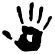 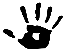 545 East Campus CircleFt. Lauderdale  FL, 33313Phone: 954-587-3842ILLNESSESILLNESSESIllness is always an issue in a group setting; however, under no circumstances should a child be brought to the program if he/she has a contagious illness. A sick child does not do well in a group setting and it is very difficult for the teacher to give a sick child the comfort and attention he/she will need when she has class to run. Parents must also notify New Hope SDA Learning School Director immediately when the child contracts any communicable illness other than a coldIllness is always an issue in a group setting; however, under no circumstances should a child be brought to the program if he/she has a contagious illness. A sick child does not do well in a group setting and it is very difficult for the teacher to give a sick child the comfort and attention he/she will need when she has class to run. Parents must also notify New Hope SDA Learning School Director immediately when the child contracts any communicable illness other than a coldMEDICAL TREATMENT RELEASE MEDICAL TREATMENT RELEASE In the event your child becomes ill or injured under school supervision, I approve the authorities to take the following stepsContact a parent of the student and follow their directionsIn the event neither parent can be reached, contact the student’s  physician and follow his/her directionsIf the student’s physician can’t be reached, school authorities will use their own discretion in contacting a properly licensed practicing physician and follow his/her instructionsIf the child needs medical or surgical treatment which requires a parent/guardian consent before being supplied, and cannot be reached by phone. I authorize, appoint and empower the school authorities of New Hope SDA Learning Center and New Hope SDA Church to take my child to a properly licensed and practicing physician. I hereby release New Hope SDA Learning Center and New Hope SDA Church and authorized personnel from any liability which might arise from the giving of medical treatments or surgical services as soon as reasonably possible after the need arises. I give permission for my child to take part in all school activities including school sponsored trips from the school premises, and absolve the school from liability to me or my child because of any injury to my child at school or during any school activities.The Parent /guardian agree not to send their child to school if the child is sick or ill.Please fill out the information below so that we may complete your child’s file.I, ________________________________________________ authorize New Hope SDA Learning Center to seek medical treatment for my son/daughter. _______________________________________________ in the event of an emergency.  I also give authorization for the health facility or physician to provide medical treatment as necessary. I assume responsibility for payment for medical services rendered.Parent/Guardian Signature: __________________________________________  Date : _______ / ______/ ______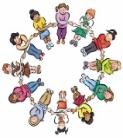 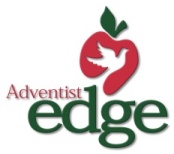 In the event your child becomes ill or injured under school supervision, I approve the authorities to take the following stepsContact a parent of the student and follow their directionsIn the event neither parent can be reached, contact the student’s  physician and follow his/her directionsIf the student’s physician can’t be reached, school authorities will use their own discretion in contacting a properly licensed practicing physician and follow his/her instructionsIf the child needs medical or surgical treatment which requires a parent/guardian consent before being supplied, and cannot be reached by phone. I authorize, appoint and empower the school authorities of New Hope SDA Learning Center and New Hope SDA Church to take my child to a properly licensed and practicing physician. I hereby release New Hope SDA Learning Center and New Hope SDA Church and authorized personnel from any liability which might arise from the giving of medical treatments or surgical services as soon as reasonably possible after the need arises. I give permission for my child to take part in all school activities including school sponsored trips from the school premises, and absolve the school from liability to me or my child because of any injury to my child at school or during any school activities.The Parent /guardian agree not to send their child to school if the child is sick or ill.Please fill out the information below so that we may complete your child’s file.I, ________________________________________________ authorize New Hope SDA Learning Center to seek medical treatment for my son/daughter. _______________________________________________ in the event of an emergency.  I also give authorization for the health facility or physician to provide medical treatment as necessary. I assume responsibility for payment for medical services rendered.Parent/Guardian Signature: __________________________________________  Date : _______ / ______/ ______